Menu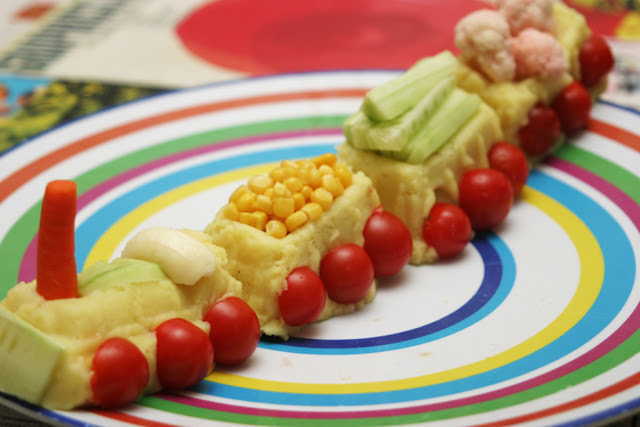 Restaurant scolaire – Coray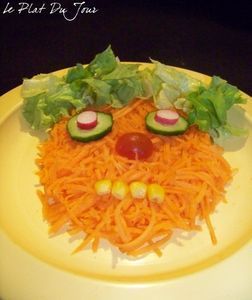 ***********Du 22 au 26 septembre 2014Bon appétit !LundiMardiJeudiVendredi	Poisson pané citron	Poêlée carottes et brocolis	Edam	Poire	Céleri rémoulade	 Sauté de porc provençale	Haricots verts	Mousse au chocolat	Gaspacho andalous	Pollo valenciana	Tomme Catalana	Melon espanol	Salade formagère	Steak haché	Frites	Fromage blanc sur fruits au sirop